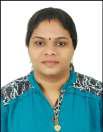 RENJU Performing routine and standardized tests and examinations in a Clinical laboratory under general supervision08 + year’s experience as a Medical Laboratory TechnicianExcellent communication and human relation skillsAbility to manage multiple priorities in a fast placed and rapidly changing environmentNatural ability to work with a detail-oriented team environment.EDUCATIONAL QUALIFICATIONDiploma in Medical Laboratory Technology : Christian Medical Association of INDIA(2003-2005)Diploma No: 6833Medical Laboratory Technician	: Board Of Voccational Higher Secondary.KeralaINDIA (2000-2002)SSLC	: Board of Public Examination. Kerala (march2000)PROFESSIONAL EXPERIENCEBlood Bank, Hematology, Biochemistry, Bacteriology, Histopathology and UrinalysisPERSONAL DETAILSPASSPORT DETAILSCONCLUSION & DECLARATIONI hereby certify that the above information are true and correct according to the best my knowledge & My experience. If Selected I assure that I would perform to the best of my abilities,early awaiting a positive respose.Email ID: renju.382862@2freemail.com : renju.382862@2freemail.com : renju.382862@2freemail.com Medical Laboratory TechnicianMedical Laboratory TechnicianMedical Laboratory TechnicianMedical Laboratory TechnicianOBJECTIVE: I wish to obtain a responsible position with a progressive,: I wish to obtain a responsible position with a progressive,: I wish to obtain a responsible position with a progressive,growth-oriented organization to utilize my skills.growth-oriented organization to utilize my skills.SUMMARY: Obtained DHA License : Obtained DHA License : Obtained DHA License HospitalHospitalHospital: HOLY CROSS HOSPITAL: HOLY CROSS HOSPITAL: HOLY CROSS HOSPITAL: HOLY CROSS HOSPITAL: HOLY CROSS HOSPITALPositionPosition: Medical Lab Technician: Medical Lab Technician: Medical Lab Technician: Medical Lab Technician: Medical Lab Technician: Medical Lab TechnicianLocationLocation: KOttiyam, Kerala – India: KOttiyam, Kerala – India: KOttiyam, Kerala – India: KOttiyam, Kerala – India: KOttiyam, Kerala – India: KOttiyam, Kerala – IndiaDurationDuration: August 2005 – January 2007: August 2005 – January 2007: August 2005 – January 2007: August 2005 – January 2007: August 2005 – January 2007: August 2005 – January 2007Blood Bank, Hematology, Biochemistry, Bacteriology, Histopathology and UrinalysisBlood Bank, Hematology, Biochemistry, Bacteriology, Histopathology and UrinalysisBlood Bank, Hematology, Biochemistry, Bacteriology, Histopathology and UrinalysisBlood Bank, Hematology, Biochemistry, Bacteriology, Histopathology and UrinalysisBlood Bank, Hematology, Biochemistry, Bacteriology, Histopathology and UrinalysisBlood Bank, Hematology, Biochemistry, Bacteriology, Histopathology and UrinalysisBlood Bank, Hematology, Biochemistry, Bacteriology, Histopathology and UrinalysisBlood Bank, Hematology, Biochemistry, Bacteriology, Histopathology and UrinalysisLaboratory  :  SUPREME DIAGNOSTIC AND RESEARCH CENTRELaboratory  :  SUPREME DIAGNOSTIC AND RESEARCH CENTRELaboratory  :  SUPREME DIAGNOSTIC AND RESEARCH CENTRELaboratory  :  SUPREME DIAGNOSTIC AND RESEARCH CENTRELaboratory  :  SUPREME DIAGNOSTIC AND RESEARCH CENTRELaboratory  :  SUPREME DIAGNOSTIC AND RESEARCH CENTRELaboratory  :  SUPREME DIAGNOSTIC AND RESEARCH CENTRELaboratory  :  SUPREME DIAGNOSTIC AND RESEARCH CENTREPositionPosition:Medical Lab TechnicianMedical Lab TechnicianMedical Lab TechnicianMedical Lab TechnicianMedical Lab TechnicianLocationLocation:Kollam, Kerala-IndiaKollam, Kerala-IndiaKollam, Kerala-IndiaKollam, Kerala-IndiaKollam, Kerala-IndiaDurationDuration:  February 2007- February 2010:  February 2007- February 2010:  February 2007- February 2010:  February 2007- February 2010:  February 2007- February 2010:  February 2007- February 2010.Hematology, Serology, Biochemistry and Microbiology.Hematology, Serology, Biochemistry and Microbiology.Hematology, Serology, Biochemistry and Microbiology.Hematology, Serology, Biochemistry and Microbiology.Hematology, Serology, Biochemistry and Microbiology.Hematology, Serology, Biochemistry and Microbiology.Hematology, Serology, Biochemistry and Microbiology.Hematology, Serology, Biochemistry and MicrobiologyHospitalHospitalHospital:  HOLY CROSS HOSPITAL:  HOLY CROSS HOSPITAL:  HOLY CROSS HOSPITAL:  HOLY CROSS HOSPITAL:  HOLY CROSS HOSPITALPositionPosition:Medical Lab TechnicianMedical Lab TechnicianMedical Lab TechnicianMedical Lab TechnicianMedical Lab TechnicianLocationLocation:Kottiyam, Kerala- IndiaKottiyam, Kerala- IndiaKottiyam, Kerala- IndiaKottiyam, Kerala- IndiaKottiyam, Kerala- IndiaDurationDuration: February 2010 –January 2012: February 2010 –January 2012: February 2010 –January 2012: February 2010 –January 2012: February 2010 –January 2012: February 2010 –January 2012. Blood Bank , Hematology, Biochemistry, Bacteriology, Histopathology and Urinalysis. Blood Bank , Hematology, Biochemistry, Bacteriology, Histopathology and Urinalysis. Blood Bank , Hematology, Biochemistry, Bacteriology, Histopathology and Urinalysis. Blood Bank , Hematology, Biochemistry, Bacteriology, Histopathology and Urinalysis. Blood Bank , Hematology, Biochemistry, Bacteriology, Histopathology and Urinalysis. Blood Bank , Hematology, Biochemistry, Bacteriology, Histopathology and Urinalysis. Blood Bank , Hematology, Biochemistry, Bacteriology, Histopathology and Urinalysis. Blood Bank , Hematology, Biochemistry, Bacteriology, Histopathology and UrinalysisHospitalHospitalHospital:   P G MEDICAL TRUST HOSPITAL:   P G MEDICAL TRUST HOSPITAL:   P G MEDICAL TRUST HOSPITAL:   P G MEDICAL TRUST HOSPITAL:   P G MEDICAL TRUST HOSPITALPositionPosition:Medical Lab TechnicianMedical Lab TechnicianMedical Lab TechnicianMedical Lab TechnicianMedical Lab TechnicianLocationLocation:  Malappuram ,Kerala – India:  Malappuram ,Kerala – India:  Malappuram ,Kerala – India:  Malappuram ,Kerala – India:  Malappuram ,Kerala – India:  Malappuram ,Kerala – IndiaDurationDuration:  June 2013- November 2015:  June 2013- November 2015:  June 2013- November 2015:  June 2013- November 2015:  June 2013- November 2015:  June 2013- November 2015Name:RENJUDate Of Birth:15/05/1985Nationality:INDIANSex:FemaleMarital Status:MarriedSpeciality:Medical LaboratoryEvaluated as: Medical Laboratory Technician: Medical Laboratory TechnicianLanguages Known: English,Hindi,Malayalam: English,Hindi,MalayalamDate of Issue: 17/11/2011Date Of Expiry: 16/11/2021Visa Status: Husband visa-Transferable